ИнформатикаКОРИ ЛАБОРАТОРИИ№1Кор бо клавиатура харфчини дар барномаи«Stamina»Барои бо ин барнома кор кардан дар Мизи кори ярлики «Stamina» мавчуд аст, ки онро интохоб карда ду маротиба тугмачаи чапи мушакро бо тези пахш мекунем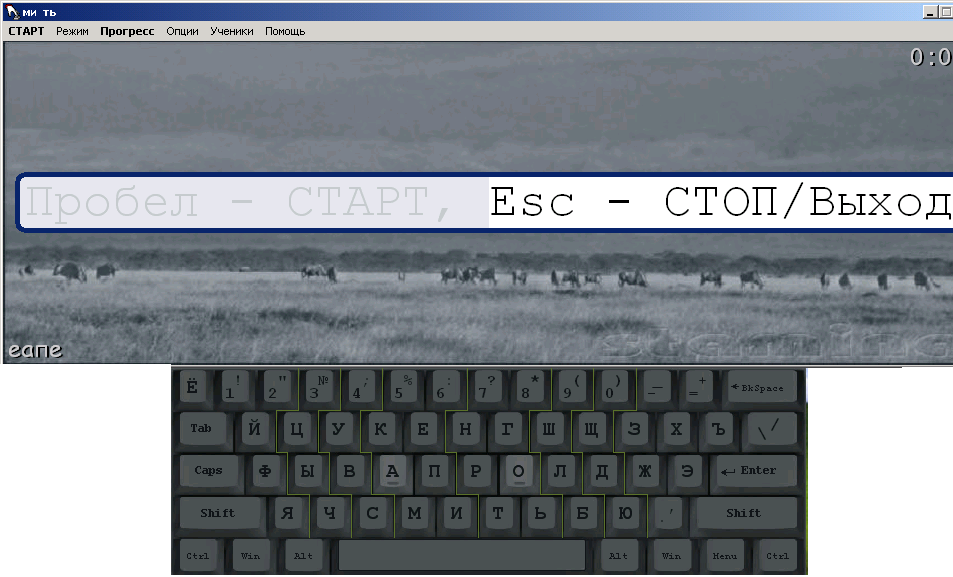 Баъди ба анчом расонидани ичрои машк тугмачаи «Esc» - ро пахш карда суръати корро тафтиш карда бо хатогихои рохдода шинос шавед.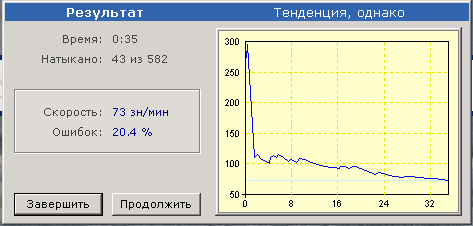 КОРИ ЛАБОРАТОРИИ№2Чопи матнхо дар мухити Ms Word ва ба хотирдории матнхо (сохранить)Программаи Word-ро чунин кушодан мумкин аст:ПУСКПрограммы MS WORDМатни дилхохро дар мухити MS WORD чоп кунед.Матни чоп кардашударо дар хотираи фаври ё беруна нигох доред.Огози корро чунин сар мекунем:Матни додашудагиро харфчи кунед.Камшавии оби тоза дар сайёраи моОб манбаи мухимтарини хаёт аст . Онро аз кадим як муъчиза мехисобанд ва мукаддас медоштанд.Фаъолияти пурсамари об дар фаъолияти замину хок, олами хайвоноту наботот амик ба мушохида мерасад . Ва аз фаъолтарин ва закитарин такдимоти хасти-одам талаб мегардад , ки об эхтиёткорона истифода гардад .Бесабаб нест, ки сарвари давлатамон Президенти кишвар Эмомали Шарифович Рахмонов аз минбари баланди созмони Миллали Мутахид даъват ба амал овард, то соли2003-юм дар чахон соли байналхалии оби тоза эълон гардад.Ин даъвати саривакти ва хирадмандонаи Президенти кишвар аз тарафи ахли башар хамовозии гарму чушонро ба амал овард .  Дар чахони имруза 97 % обро оби бахрии шур ташкил медихад2 %-ях, факат 1 %-ро оби нушоки ташкил медихад , ки ин барои хочагии ва хаёти харрузаи мо хеле зарур аст .Як фоизро оби тоза ташкил дихад хам он дар руи замин нобаробар таксим шудааст. Оби тоза ба махсулоти кимматтарин мубаддал мешвад , аз як мамлакат ба мамлакати дигар кашонида мешавад. Масалан:яке аз шахрхои калонтарини дунё Гонконг обро аз Хитой мехарад.Дар бисёр мамлакатхои Европаи Гарби камшавии оби тоза нушоки ба тамоман нест шудани он оварда расонд.Мамалакатхои Голландия, Германия, Дания оби нушокиро аз мамлакати Скандинавия мехарад.Дар чанубу гарбии ШМА аз нарасидани оби тоза чори кардани системаи 2-юм бора истеъмолкуни барои шустушуи мошинхо ва рехтани сабзазор ва гулхо истифода мебаранд.барои ба хоти нигох доштани матни додошуда аз менюи асосии ФАЙЛСохранит как…Мои документи 	Имя файла «Кори лаборатории №2»Сохранить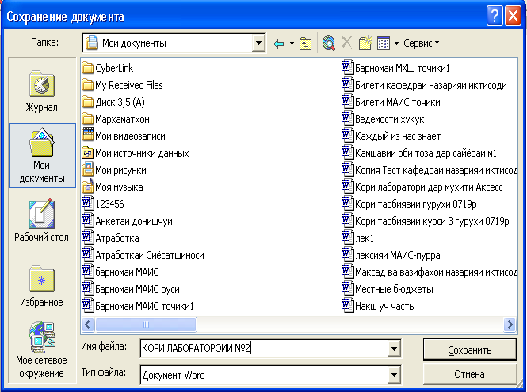 КОРИ ЛАБОРАТОРИИ№3Чопи матнхои мушкил дар мухити MS WORD THE INTERNET AND THE WEBINTRODUCTIONWant to communicate with a friend across town in another state, or even in another country? Perhaps you would like to send a drawing, a photo, or just a letter. Looking for travel or entertainment information? Perhaps you're researching a term paper or exploring different career paths. Where do you start? For these and other information-related activities, try the Internet and the Web. They are the 21st century information resources designed for all of us to use.The Internet is like a highway that connects you to millions of other people and organizations. Unlike typical highways that move people and things from one location to another, the Internet moves your ideas and information. Rather than moving through geographic space, you move through cyberspace - the space of electronic movement of ideas and information. The Web provides an easy-to-use, exciting, multimedia interface to connect to the Internet and to access the resources available in cyberspace. The Internet started in 1969 when the United States funded a project that developed a national computer network called ARPANET (Advanced Research Project Agency Network). The Web, also known as WWW and the World Wide Web, was introduced in 1992 at CERN (Center for European Nuclear Research) in Switzerland. Prior to the Web, the Internet was all text - no graphics, animations, sound, or video. From these research beginnings, the Internet and the Web have evolved as tools for all of us to use.Competent end users need to be aware of the resources available on the Internet and the Web. Additionally, they need to know how to access these resources, to effectively communicate electronically, to understand electronic commerce, and to efficiently use Web browsers, pages, search tools, and utilities. Also, competent end users need to be aware of how organizations use intranets and extranets.КОРИ ЛАБОРАТОРИИ№ 4Кор бо дигаргункунии андоза, чойгиршави ва сохтори матнходар мухитиMs Word.Корро аз тугмачаи ПУСК сар мекунем.ПУСКПрограммы MS WORDбарои дигаргункунии андозаи матнхо аз лавхаи тугмачахои стандарти истифода мебарем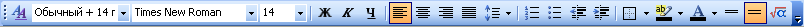 ЛАВЊАИ ТУГМАЧАЊОИ ФОРМАТИРОНЇИн ќисм аз тугмачањои зерин иборат аст: – Шрифт – барои муайян намуданишрифти матн;Размер – Андозаи шрифт – барои муайян намудани андозаи шрифти матн;– Шрифти сиёњ, моил ва зерхаткашида – мувофиќи талабот дар алоњидагї ё якљоя истифода шуда метавонанд;– баробарнамоии канорњои матн аз тарафи чап, рост ва мобайни вараќ;– Нишона – њангоми тартибдињии руйхатњои нишонавї лозим аст.Матни дар поён зикр шударо бо воситаги тугмачахои форматирони амалиёт гузаронед.Максад ва вазифахои назарияи иктисоди, мавкеи он дар чараёни таълими.1.1.Максади таълими фанМаксади фанни назарияи иытисодц дар жараёни таълимц. Илми иытисод таърихи т=лонию щанц дорад. Одамон ьамеша ба равандьое, ки ба сатьи нек=аьволии оньо бевосита ё бавосита таъсир мерасонанд.1.2. Вазифахои омузиши фанДонише, ки дар натичаи омузиши ин фан гирифта мешавад, имконият медихад, ки тафаккури иктисодии Чумхурии Точикистон дар даврахои гуногунион баён карда мешавад.КОРИ ЛАБОРАТОРИИ№ 5Сохтани чадвал (таблица) дар мухитиMS WORDКорро аз тугмачаи ПУСК сар мекунем. ПУСКПрограммы MS WORDЧадвали руйхати навбатдорони гурухро созедБарои сохтани чадвал аз менюи асоси: 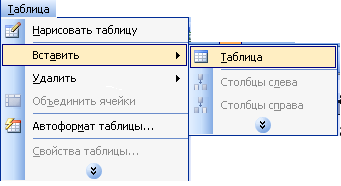 Таблица Вставить Таблица-ро интихоб кунедАз руи чадвали додашуда шумораисутунхо (Х) ва шумораи сатрхо (Y) – ро дохил кунед. 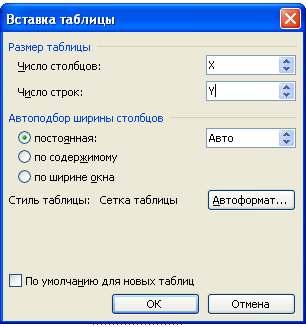 Чадвали додашударо аз руи руйхати гурух тартиб дихед Чадвали 4.1КОРИ ЛАБОРАТОРИИ№ 6Сохтани варакаи музди мехнат (ведомость)дар мухитиMS WORDЧадвали варакаи музди мехнат – (ведомость) - ро тартиб дихед.Аз чадвали додашуда хисобу китоби арифметикиро ичро кунед.Корро аз тугмачаи ПУСК сар мекунем. ПУСКПрограммы MS WORDЧадвали 5.1 – ро сохта хисобхои арифметикиро ичро кунедБарои сохтани чадвал аз менюи асоси: -ро интихоб кунедАз руи чадвали додашуда шумораисутунхо (Х) ва шумораи сатрхо (Y) – ро дохил кунед. Бо ёрии Калькулятор хисоб кунед. ПУСК ПрограммыСтандартныеКалькуляторАндоз аз даромад 13%Сугуртаи ичтимои 1%Иттифоки касаба 1,5%КОРИ ЛАБОРАТОРИИ№ 7Кор бо расмхо фигурахо (рисование, автофигуры) дар мухити MS WORDРасми дилхохро интихоб кунед.Бо ёрии тугмачаи «Автофигуры» ягон фигураи додашудагиро кашед ва дар дохили он матн нависед.Якчанд фигурахои додашудагиро бо хам пайваст намоед (Группировать)Корро аз тугмачаи ПУСК сар мекунем. ПУСКПрограммы MS WORDДар кисми поёнииоинаи MS WORD панели Рисование мавчуд мебошад, ки аз он истифода бурдан лозим аст.Накшаи 6.1 – ро ичро намоед.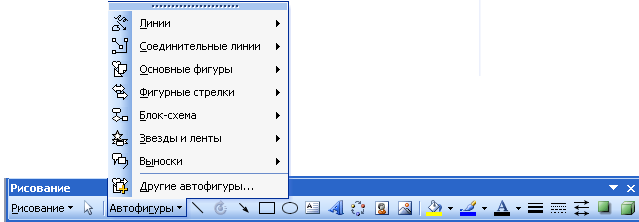 Накшаи 7.1. Сохтори Донишгохи Давлатии хукук, бизнес ва сиёсати ТочикистонКОРИ ЛАБОРАТОРИИ№ 8СОХТАНИ МУКОВА (ТИТУЛЬНЫЙ ЛИСТ) ДАР МУХИТИ MS WORDМуковаро бо воситаи ( WordArt) созед.барои гузоштани рамка дар атрофии сахифахо аз менюи асоси Формат границы и заливка…страница рисунокок интихоб мекунем.Барои сохтани мукова (титулный лист) дар поении оинаи MS Wordтугмачае мавчуд аст. Оинаи WordArt пайдо мешавад 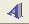 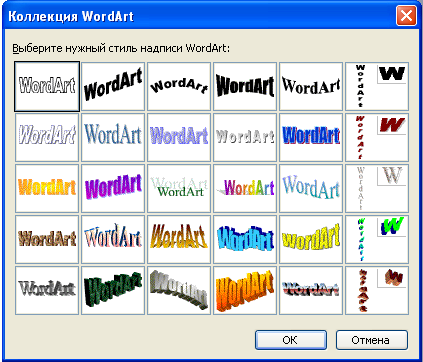 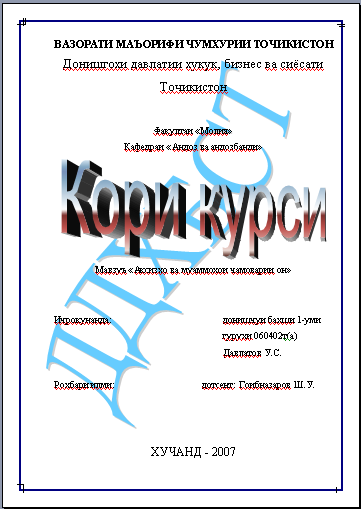 КОРИ ЛАБОРАТОРИИ № 9КОР БО ФОРМУЛАХОИ МАТЕМАТИКИ ДАР МУХИТИ MS WORDКорро аз тугмачаи ПУСК сар мекунем. ПУСКПрограммы MS WORDДар кисми болои рости оинаиMS WORD тугмачаи реша аз  мавчудаст, ки онро пахш кунем оинаи махсусе пайдо мешавад. 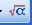 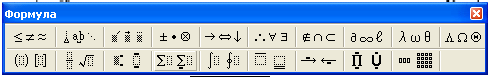 Система линейных уравненийАгар Квадратно уравнение и квадратный трехчленТаблица простейших неопределенных интеграловКОРИ ЛАБОРАТОРИИ № 10НАВИШТАНИХИСОБОТ ОИД БА КОРХОИ ЛАБОРАТОРИХисобот бояд параметрхои зеринро дар ба гирад:Мазмуни мухтасари кори лабораториМаксад ва ичроиши корТарзи ичроиши амалхо.Вариантхои алтарнативии ичроиши амлхо.Хулоса ва дархосту пешниходхо.(барои хар як кори лаборатори хисоботи алохида дар хачми 2-3 сахифаи чопи тайёр карда шавад) МАШГУЛИЯТХОИ ЛАБОРАТОРИ ОИДИ КОР БОПРОТСЕССОРИ ТАБЛИТСАВИИ EXCELКОРИ ЛАБОРАТОРИИ № 1МАВЗУЪ: Шиносои бо MS EXCEL.Бо майдонхои асосии кории MSEXCEL шинос шавед:Оинаи китобСатри менюПанели инструментхоСатри формулахоСатри холати чори2.Таблитсаи 1.1-ро ба компютер дохил карда, хисобкунихои даркориро ичро кунед.Таблитсаи 1.13.Таблитсаи 1.2-ро ба компютер дохил карда, хисобкунихои даркориро ичро кунед.Таблитсаи 1.2.Вариантхо барои кори лаборатории № 1(Таблитсаи 1.2)КОРИ ЛАБОРАТОРИИ№ 2МАВЗУЪ: Кор бо MS EXCEL.1.Таблитсаи 2.1-ро дохил карда хисобкунихои дарокориро ичро кунед:Маълумот оиди мохона. Таблитсаи 2.12.Структураи харочотхоро барои нашри китоб муайян кунед.Калкулятсияи харочот барои нашри китоб.Таблитсаи 2.2Вариантхо барои кори лаборатории № 2(Таблитсаи 2.1)КОРИ ЛАБОРАТОРИИ№ 3МАВЗУЪ: Сохтани диаграммахо. Истифодаи карта дар EXCEL.1.Хуччати додашударо пурра кунед. табл. 3.1. 							Таблитсаи 3.1.Андозхо аз даромад, сугурта ва профс. мувофикан - 12%, 1%, 1%.Дар таблитсаи 3.2 маълумотхо оиди фаъолияти магозаи китобфуруши оварда шудаанд. 			Таблитсаи 3.2Маълумотхои таблитсаро истифода бурда, барои хар як нукта диаграммахои даври созед ва онро дар вараки кори чойгир кунед, ки якдигарро напушанд.Ба мобайни таблитса сатри зеринро гузоред,OFFICE-97		е	300	300	200ва муайян кунед, ки чи тавр намуди диаграмма тагир ёфтааст.3. Хачми экспорти чуби фирмаи «Чангал» дар соли 2002. (хазор сом.)Таблитсаи 3.3Ба карта номгуи давлатхоро дохил кунед ва гистограммаи экспортро дар он тасвир кунед.Вариантхо барои кори лаборатории№ 3КОРИ ЛАБОРАТОРИИ№ 4Истифодаи филтрхоБо филтр коркард кардани руйхат – ин руст кардани сатрхо ба гайр аз сатрхое, ки шартхои додашударо каноат мекунонанд. Excel барои ин, ду намуди фармонро (команда) пешкаш мекунад: "Автофильтр" барои шартхои содда, ва "Расширенный фильтр", барои шартхои нисбатан мураккаб. Пеш аз истифодаи «Автофильтр» бояд ягон ячейкаи руйхат чудо шуда бошад. Сипас фармони "Фильтр"-ро аз менюи "Данные" интихоб мекунанд. Дар натича дар сарлавхаи сутун тугмачаи равишдор пайдо мешавад. Хангоми пахш кардани ин тугмача руйхат пайдо мешавад, ки онро барои гузоштаги шартхо истифода бурдан мумкин аст.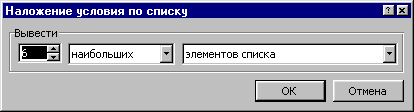 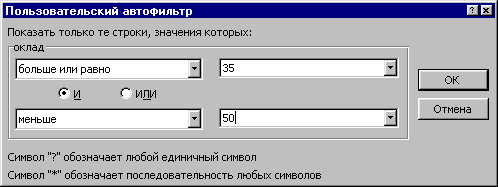 Мисол (дар сутуни "собикаи кори") руйхати коркунони 6 сол собикаи кори дошта бароварда шавад.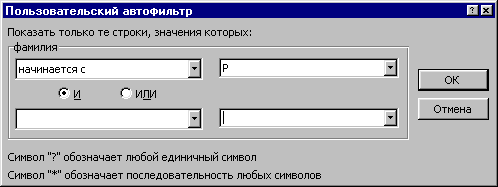 Инчунин «Автофильтр»-ро барои ёфтани якчанд элементхои калонтарин ё хурдтарини руйхат истифода бурдан мумкин аст. Барои ин, тугмачаи сутуни даркориро пахш карда, пункти "Первые 10"-ро инитхоб мекунем, дар натича чунин оинаи«Наложения условия по списку» пайдо мешавадМисол баъди гузоштани чунин шартхо дар сутуни «Музд»-и таблитсаи 1, дар руйхат танхо 6 коркунони музди зиёдтарин дошта мемонанд.Мисоли дидиашударо мураккабтар мекунем – аз таблитсаи 1. он коркунонро интихоб кунед, ки маоши онхо зиёдтар ё баробари 35 ва камтар аз 50 мебошад. Барои ин тугмачаи дар сутуни «Музд» вокеъбударо пахш карда аз руйхати пайдошуда калимаи "условие"-ро, интихоб мекунем дар натича,оинаи «Пользовательский автофильтр» пайдо мешавад.Оинаро чи тавре, ки дар расм нишон дода шудааст, пурра кунед.Барои нест кардани "Автофильтр", дар сутуни конкрети, руйхатро кушода аз он пункти "всё"-ро интихоб мекунанд. Барои баркарор кардани руйхати аввала дар менюи "Данные" пункти "Фильтр" пас аз он"Отобразить всё"-ро интихоб мекунанд.Мисол: дар таблитсаи 1. руйхати хамаи он коркунонеро ёбед, ки насабашон бо харфи "Р" сар мешавад. Барои ин, оинаи «Пользовательский автофильтр»-ро бо тарзи дар расм нишон дода шуда пурра мекунанд: Мисолхои додашударо истифода бурда шартхои гуногуни худро татбик кунед.КОРИ ЛАБОРАТОРИИ №5Истифодаи функсияхои СРЗНАЧ ва ЕСЛИСинтаксиси функсияи СРЗНАЧ:СРЗНАЧ(адади1;адади2;адади3;...)Функсияи мазкур миёнаи арифметикии пайдарпаии ададхоро хисоб мекунад. Синтаксиси функсияи ЕСЛИ:ЕСЛИ(ифодаи мантики; натича, агар ифода дуруст бошад; натича, агар ифода нодуруст бошад)Намунаи истифодаи ин функсияхоро дар мисоли зерин дида мебароем.Масъала иборат аз он, ки - натичахои имтихони гурухи донишчуён бо тарзи автоматики хисоб мешавад.Таблитсаи 2-ро тартиб медихем. 				Таблитсаи 2.Курсори матнро ба ячейкаи Е3 мегузорем:а) Сатри =СРЗНАЧ(B3;C3;D3)-ро дохил мекунем.б) Тугмачаи f(x)-ро пахш мекунем. Дар руйхати пайдошуда СРЗНАЧ-ро интихоб мекунем. Оинаи диалоги пайдо мешавад, ки дар он тугмачаи Ок-ро пахш мекунем.Баъди ичрои яке аз ду методхои а) ва б) дар ячейкаи Е3 ададе пайдо мешавад, ки балли миёнаи донишчу Азимовро нишон медихад. Бо ячейкахои Е4-Е7 низ чунин хисобкунихоро мегузаронем. Курсорро ба ячейкаи F3 мегузорем ва: а) тугмачаи f(x)-ро пахш карда аз руйхат функсияи ЕСЛИ-ро интихоб мекунем. Оинаи диалогии «Если» кушода мешавад.Ба сатри аввал ифодаи Е3>75-ро, ба сатри дигар калимаи "супорид" ва ба сатри сеюм калимаи "насупорид"-ро дохил карда Ок-ро пахш мекунем.б) ба ячейка формулаи зеринро дохил мекунем:=ЕСЛИ(E3>75;"супорид";"насупорид")Мисолхои додашударо истифода бурда шартхоигуногуни худро татбик кунед.Вариантхо барои кори лаборатории№ 5КОРИ ЛАБОРАТОРИИ № 6 «Форма»-хоМафхум ва вазифаи "форма" дар дарсхои лексиони гузашта мешаванд. Дар дарсхои амали ва лаборатори мо истифодаи онро хангоми коркарди маълумот дида мебароем. Таблитсам 1.-ро дохил кунед. Дар сутуни «Возраст» хисобкуниро аз руи формулаи зерин ба амал оред.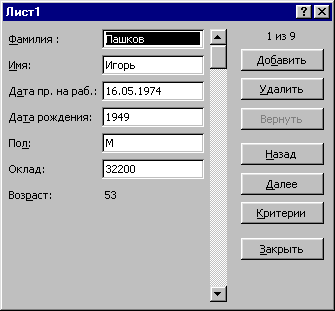 Умуман маълумоти навро ба руйхат, ба сатри охирин бевосита дохил кардан мумкин аст. Рохи бехтаре хаст, ки он бо воситаи интихоби пункти «форма» дар менюи "Данные" мебошад, ки оинаи диалогии "Лист1"-ро мекушояд.Дар кунчи рости боло маълумот, дар бораи шумораи умумии сатрхо ва раками сатри чори дода мешавад. Чи тавре, ки аз расм аён аст сарлавхаи "Возраст" майдон надорад, ин аз он сабаб аст, ки кимати ин сатр аз руи формула хисоб карда мешавад.Барои ба руйхат дохил кардани сатри нав тугмачаи "Добавить"-ро пахш мекунанд. Excel формаи холиро пешкаш мекунад, ки дар он маълумотро дохил мекунанд. Дар охир тугмачаи "Закрыть"-ро пахш мекунанд.Формахоро инчунин барои дарёфи кардани маълумот истифода кардан мумкин аст. Мисол: руйхати хамаи мардхои синашон то 40 соларо баровардан лозим аст. Барои ин:Ячейкаи дилхохро дар руйхат чудо мекунем.Дар менюи "Данные" пункти "Форма"-ро интихоб карда тугмачаи"Критерии"-ро пахш мекунем. Формаи холи кушода мешавад.Дар майдони "Пол" харфи "М" ва дар майдони «Возраст» ифодаи <40-ро дохил мекунем.Тугмачаи "Далее"-ро пахш карда руйхати даркориро дидан мумкин аст.Таблитсаи 1.Мисолхои додашударо истифода бурда шартхоигуногуни худро татбик кунед.КОРИ ЛАБОРАТОРИИ № 71.Дар таблитсаи 1. руйхати кормандони як ширкат оварда шудааст. Ширкат карор мекунад, ки ба кормандон аз руи формулаи «Мукофот=Собикаи кори*10 сомон» мукофот дихад. Лекин аз кормандоне, ки собикаи кориашон баробар аст, танхо музди камтарин дошта, мукофот мегирад.Воситахои Excel-ро истифода бурда, рохи халли масъаларо ёбед.						Таблитсаи 7.1Накшаи хал. Ячейкаи дилхохро дар таблитса чудо кунед, аз менюи «Данные» пункти «Сортировка»-ро интихоб кунед. Оинаи диалогии «Сортировка диапазона» кушода мешавад, дар майдони аввал пункти «Стаж», ва дар майдони дигар пункти «Оклад»-ро интихоб карда тугмачаи Ok-ро пахш мекунем.Халли мазкур масъаларо танхо содда мекунад. Мантики хисобкунихои гузаронидашударо фахмонед.КОРИ ЛАБОРАТОРИИ№ 81. Ифодахоро бо ду рох хисоб кунед: и а) бо ёрии тугмача дар панели инструментхо (менюи “Вставка” пункти “Функция”).б) бо воситаи клавиатура (намуди дасти).Накшаи хал. Баъди пахши тугмачаи “Вставка функции”, оинаи диалогие пайдо мешавад, ки дар он: дар майдони Категория – Математические, дар майдони Функция – LOG, TAN, КОРЕНЬ, бо навбат интихоб мекунем. Чавобхоро ба саволхои иловаги аз оинаи диалогии – «Мастер функций – шаг 1 из 2» (Вставка-Функция… ё пахши тугмачаиfx ), дарёфт кардан мумкин аст. Функсияи даркориро интихоб карда тугмачаи «?»-ро, ки дар кунчи поёни тарафи чапи ин оина вокеъ аст, пахш мекунанд.Вариантхо барои кори лаборатории№ 8КОРИ ЛАБОРАТОРИИ № 91. Хисоби элементхои секунча. Се тарафи секунча a, b, c дода шудааст. Масохати онро бо формулаи Герон хисоб кунед , ки дар ин чор – нимпериметр: инчунин радиуси давраи дарункашидашуда  ва радиуси давраи берункашидашударо ёбед . Накшаи кор. Функсияи «Корень» истифода мешавад. Функсияи мазкурро аз оинаи диалогии «Мастер функций – шаг 1 из 2» (Вставка-Функция… ё пахши тугмачаиfx ), дарёфт кардан мумкин аст. Функсияи даркориро интихоб карда тугмачаи «?»-ро, ки дар кунчи поёни тарафи чапи ин оина вокеъ аст, пахш мекунанд.2. Сохтани чадвали киматхо ва графики функсия. Чадвали киматхо ва графикаи функсияи y=sin x, ки дар ин чо х аз 0 то 6,5 бо кадами = a киммат мегирад.Накшаи хал. Чадвали кимматхоро созед. Бо ёрии тугмачаи «Мастер диаграмм» намуди «График»-и диаграммаро интихоб кунед («легенда» ва таблитса лозим нест, номи сарлавахаро – sin x гузоред). Функсияи математикии SIN истифода мешавад.3. Синтаксис ва таснифи пурраи функсияхои додашударо оред.Вариантхо барои кори лаборатории№ 9КОРИ ЛАБОРАТОРИИ№10Аз соати 6-и 14 апрелто соати 15-и 16 апрелчанд вакт гузаштааст? 5 мисоли худро оред.					Накшаи хал. Ба ячейкаи А1 ифодаи 14/4 6-ро:, ба ячейкаи А2 ифодаи 16/4 15-ро дохил мекунем. Ба ячейкаи А3 формулаи =А2-А1-ро бо формати [ч] дохил мекунем.2. Фарки байни рузхои 31 август ва 28 июли соли 1996-ро хисоб кунед. 5 мисоли худро оред.Накшаи хал. Ба монанди халли мисоли 1. бо формати А3 – «основной».3. Таблитсаи 13.1-ро дохил карда бо истифодабарии адреси мутлак онро пурра кунед. Таблитсаи 10.14. Синтаксис ва таснифи пурраи функсияхои додашударо оред.Вариантхо барои кори лаборатории№ 10НАВИШТАНИХИСОБОТ ОИД БА КОРХОИ ЛАБОРАТОРИХисобот бояд параметрхои зеринро дар ба гирад:Мазмуни мухтасари кори лабораториМаксад ва ичроиши корТарзи ичроиши амалхо.Вариантхои алтарнативии ичроиши амлхо.Хулоса ва дархосту пешниходхо.(барои хар як кори лаборатори хисоботи алохида дар хачми 2-3 сахифаи чопи тайёр карда шавад) Руйхати навбатдорони гурухРуйхати навбатдорони гурухРуйхати навбатдорони гурухРуйхати навбатдорони гурухРуйхати навбатдорони гурухРуйхати навбатдорони гурухРуйхати навбатдорони гурухРуйхати навбатдорони гурух№ н/бФ.И.ОДушанбеСешанбеЧоршанбеПанчшанбеЧумъаШанбе № н/бНом ва насабПардохта шудПардохта шудДошта шудДошта шудДошта шудЧамбаст№ н/бНом ва насабМузди асосиМузди илолвагиАндоз аз даромадСугуртаи ичтимоиИттифоки касабаЮсуфова275100Орифова255100Вохидов315150Турдиев127150Рашидов198100Каримова149150Мухторов167100Султонов 215100Максудов235100Мустафоева240150Хамаги СЧЕТ-ФАКТУРАСЧЕТ-ФАКТУРАСЧЕТ-ФАКТУРАСЧЕТ-ФАКТУРАСЧЕТ-ФАКТУРАСЧЕТ-ФАКТУРА№ б/тНомгуи махсулотвох. ченк.микдорнархСуммабо сом.1.Джемпери мардона;Хиндустондн.45322.Плащи занонаФаронсадн.12413.Костюми мардона Олмондн.128564.Туфлии занона Покистондн.30355.Чуробхои бачагонаРуссия дн.1705ЧАМЪБАСТ:Оборотная количественно-суммовая ведомостьОборотная количественно-суммовая ведомостьОборотная количественно-суммовая ведомостьОборотная количественно-суммовая ведомостьОборотная количественно-суммовая ведомостьОборотная количественно-суммовая ведомостьОборотная количественно-суммовая ведомостьОборотная количественно-суммовая ведомостьОборотная количественно-суммовая ведомостьОборотная количественно-суммовая ведомостьОборотная количественно-суммовая ведомостьНаименов. ТовараЕд. изм.Цена (сомони)ОстатоквходящийОстатоквходящийПриходза месяцПриходза месяцРасходза месяцРасходза месяцОстатокисходящ.Остатокисходящ.Наименов. ТовараЕд. изм.Цена (сомони)Кол-воСуммаКол-воСумма Кол-во Сумма Кол-во Сумма Рис Кг0,7a220240Пшено Кг0,4b120150ГречкаКг1,5c150200Лапша Кг1,2d100175МакаронКг0,8e75200ВСЕГО***ВариантхоabCde115131224221614132533141211231410111022451011102246910112147192013236815232628791429242331020302320211132332258122032322551322303122614213536245152625261461616151624317181718225182019192471923222226420212022206211921202292221192523523221522271024121323231125222333331262020303132729283621132825232620102922252930230233539325№Таб. Н.НМуздМуздМуздМукоф. дар квартал 10 %Музд дарквартали 1-ум№Таб. Н.НЯнв.Февр.МартМукоф. дар квартал 10 %Музд дарквартали 1-ум123456712587Бобоев В.4847a65456Вахобова А. 3645,5b88251Литовченко7069,1c16589Лоиков4746,8d19001Шарипов 6664e№ХарочотхоМаблаги харочот(сомони)% аз маблаги умумии харочотхо1.Ба муаллиф5002.Музди мехнат3503.Нархи когаз1454.Андозхо120Маблаги умумии харочотхоМаблаги умумии харочотхо100%ВариантхоAbcde1201224235221132524631911232244151022217515102221761492320772419252298202238271091928362261025293519511182244241112253144248132729432191426344823815312438139162114282361723163021818251831231019282134257202619341992124203221122226183722823271434261324171235221425272245324262519423062734274820162830223819132927244129530283451318Н.НМузд Музд Музд Дошта шудДошта шудДошта шудМуздН.НМузди асосиИлова ЧамъбастАндоз аз даромадСугурта Профс.МуздИсломовA300Пирав B300Саидов C350Каримов D360Азизов E360ВСЕГО Номгуи китобхо Нуктаи 1Нуктаи 2Нуктаи 3Нуктаи 4Microsoft wordA15005002000Microsoft Еxcelb180015002500Windows 97c120015001000Microsoft Аccessd160012001800Давлат 1 квартал 2 квартал3 квартал4 кварталФаронса140130150160Олмон255200320250Итолиё325450450400Чин400250200230Вариантхоabcde1.11.21502000130120012024002402300205002.12.21602100140130013025002502400306003.13.21401900120110011023002302200104004.14.21001100110100010022002202100407005.15.21001100110100010022002202100409006.16.2901000100900110190021025004010007.17.219024002001600130200023022006020008.18.215025002302300260230028023007024009.19.214022002902800240200023021003040010.110.220021003002400230190020020002090011.111.2130120023020003202300250300080120012.112.2200260032012003201300250320050200013.113.2220260030020003101400220300060210014.114.2210250035021003601900240340050230015.115.226030002501100260900140240060130016.116.2160200015021001601900240140030230017.117.2180220017023001802100220120050220018.118.2200200019025001902300240140070240019.119.2230230022028002202500260160040220020.120.2210200020025002202300200140060210021.121.2190180021022002002000220110090230022.122.2210200019024002502100230190050240023.123.22202600150220022021002701600100400024.124.21202200130200023020002301900110360025.125.2220120023010003304000330290010260026.126.2200100020012003003000310250030240027.127.22901900280200036032002101500130250028.128.22502900230210026022002001900100230029.129.2220270025032002902000300320020300ABCDEF1Натичахои имтихонНатичахои имтихонНатичахои имтихонНатичахои имтихонНатичахои имтихонНатичахои имтихон2донишчусаволи1саволи2саволи3хис.миёнсупор./ насупор3АзимовA61964БокиевB83695ГоибовC95596ПулотовD88887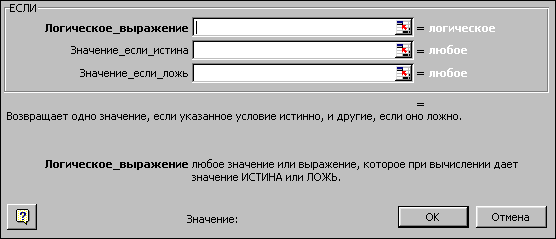 РахимовE68818...Вариантхоabcde190657272602967078759038460666930460556066905605560669065450666390778100786992890756584859848580699010805969606011781158075501262160192755913801507066801475175657296155980564252169675967290171088510866751853951147252195211013278782012610013260902150105120667522889515069852385751328180247265756957257511555993026781007593902784140856380288011565606529781258590603080175399680ФамилияИмяДата пр.на раб.Дата рожденияПолОкладВозрастПашков Игорь16.05.19741949М3220053ИвановСергей25.06.19721955М2620047СергееваВероника14.11.19731950Ж4530052ВоситовБахром15.10.19811964М5460038БаротовАзим26.08.19841969М2500033ПетроваНаташа17.06.19701954Ж4360048СемаковаМария05.05.19801974Ж4700028СидоровАнатолий20.01.19901973М5600029АзимовСаидчон15.02.19951978М6400024Ном ва насабТаърихи ба кор кабулшавиСобикаи кориМуздРахматов А.16.05.96645Фозилов Т.27.01.891340Акрамов З.24.11.901252Попова О.15.06.891331Алексеев И.13.04.881446Рустамов К.28.03.98460Бобоев Б.21.10.96639Хочиев Д.03.09.901244Юнусов С.05.08.881450Солиева Х.31.01.96635Вариантхоxab12132324310244355435643576578768932410213118791254613657145461565716324175461876819435206572198102254623109112411101225102263242713121428109112921330546ВариантхоabС14352546332446575657665778798981095461043511109111276813879147681587916546177681898101965720879211110122276823121113241312142532426546271514162812111329435% мукофот20 %Фамилия И.О.МуздМукофот1Азимов И.Иa2Рахимов И.О.b3Саломов А.Л.c4Ахмедов О.Д.dВариантхоabcd11501301202402160140130250314012011023041001101002205100110100220690100110210719020013023081502302602809140290240230102003002302001113023032025012200320320250132203003102201421035036024015260250260140161601501602401718017018022018200190190240192302202202602021020022020021190210200220222101902502302322015022027024120130230230252202303303302620020030031027290280360210282502302602002922025029030030230350390320